Bromesberrow St. Mary’s C of E Primary School Guided Reading- DERIC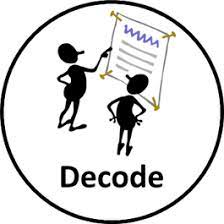 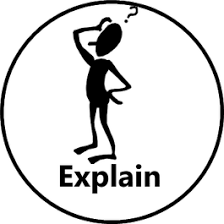 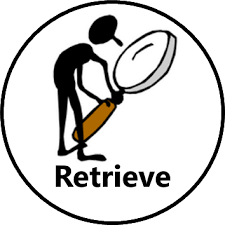 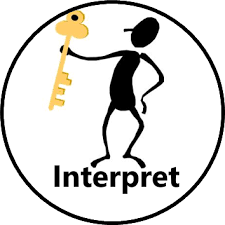 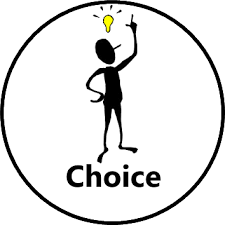 Whole school consistent approachNon negotiablesEach class will display DERIC symbolsAll staff to be confident and conversant in this terminologyDERIC terminology and language to be used with and understood by the childrenGuided reading will be plannedOne quality guided reading session to happen each weekGuided Reading book for Year 1 upwardsA selection of fiction, non-fiction, poetry and play scripts should be used. If appropriate texts can be chosen to enhance learning in other curriculum areas e.g. geography, science and history through non- fiction choice.Early YearsIn the Early Years, preschool and reception, we focus on selecting and sharing quality texts. We have focused daily shared reading sessions, where the children choose from 2 quality texts (having opportunity to vote, expressing choice and developing their preferences). The text is then shared at a whole class level and the story teller focuses on using careful questioning to elicit responses and engage the children in the story. In addition to this, we have quality texts as part of our continuous provision. The children are encouraged to explore these independently, using the props and stimuli on offer. The role of the adult is to challenge children in their reading and comprehension, through quality adult-child interactions. This is how a shared/guided reading session may look using The Little Red Hen:We initially try to interest the children in the text, providing a purpose for reading- a little hook e.g. “Today we are going to look at a book about a Little Red Hen, who bakes some delicious bread. We are going to find out how she made this from a tiny seed.”We may then try to relate the story to the children’s own experiences e.g. “who has made bread here? Can you remember what ingredients you needed for this?”We may then look at the front cover and see if we can predict anything from this e.g. “which characters do you think the Little Red Hen may meet?” As we read the text we will have thought carefully and planned some questions to ask the children e.g. In Ks1 (Year One and 2), we build upon this to have a focused guided reading session each week. In year One they will be taught as a class group using one text, with DERIC focused tasks from this. The children will be expected to record their answers in their guided reading books. There must always be a Decode. Teacher to focus on three DERIC’s as a maximum e.g.Using Titch by Pat HutchinsIn Year 2, the expectations would be increased through the questions used, although CHOICE and author intent should be introduced as the year progresses. Texts are not chosen as individual readers are. There is no call for 95% accuracy, as teacher often reads the text, with key children selected to read captions, sentences and words, dependent on the child’s ability level e.g.Using Lazy Lion by Mwenye HadithiIn Ks2 (Years 3-6), the format should be similar, however the expectation will be increased. The Moving Beyond Comprehension Sheets guidance provides some excellent examples on how to achieve this. 